GRASSINGTON PARISH COUNCIL MEETINGDear Councilors, you are hereby summoned to a meeting of GRASSINGTON PARISH COUNCIL on Thursday 12th December 2019 at 7.30pm in the Council Office to transact the business as listed below.AgendaChairman’s Remarks1. To accept reasons for absence2. Disclosure of Interest / DispensationsTo receive any disclosure of pecuniary or non-pecuniary interest from members on matters to be considered at the meeting. To decide upon any dispensations requests from members received by the clerk in respect of this meeting.3. To approve the minutes of the meeting held on Thursday 24th October 20194. Financial Matters	To approve schedule of payments				Wages and PAYE £635.01				(paid Electronically)				Laptop £441.76				Total 	To approve schedule of payments received	Bank Reconciliation 				19th November £37,624.87				To approve and note budget report 20/21				To approve Precept 20/215. Lighting Matters: 	Update given by Cllr Lofthouse	Raines lane light6. Property Matters:	To note the response has been sent to Grassington Town Hall	Car park wall damage – Cllr Booth	Bus Stop location – Cllr Smith	New parking permits – Cllr Charlton 7. Playground:	Faulty gates and damage to a fence8. Allotments	Any updates9. Highways	Grit bins	Notification of a future meeting with Highways 10. District / County Councilors	Update from Councilor G Quinn11. Planning	 C/33/83B – 28 Main Street – Planning Committee 10th December	C/33/1D – Lythe house – Approved Conditionally	C/33/155E – Wharfemead – Application refused	C/33/521C – Hare buildings amended plans – all support	C/33/57A – 29 – 31 Main Street – Awaiting outcome12. Matters Requested by Councillors	Update Defribillator – Cllr Smith13. Correspondence	Dark Skies Reserve status – next steps14. Matters Raised by the PublicNotification of business for future agenda should be 7 clear days of the next meetingThe next Ordinary meeting of the Council is Thursday 30th January 2020 at 7.30pm 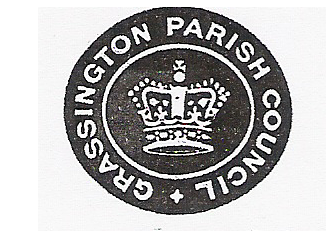 Grassington Parish CouncilCouncil OfficeTown Hall, GrassingtonSkipton, N YorkshireBD23 5AAEmail: clerk@grassingtonpc.co.ukTel: 07900 928113